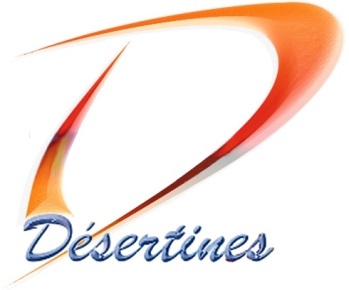 Dossier de mariageLIEU DE CÉLÉBRATIONIl est obligatoire, à la date de la publication, que l'un des deux futur(e)s époux(ses) ou que l’un de ses parents ait son domicile établi par un mois au moins d'habitation dans la commune. CONSEILS PRATIQUESLes mariages sont célébrés tous les jours, sauf dimanches et jours fériés, le matin ou l'après-midi.Nous restons bien entendu à votre entière disposition pour tout renseignement complémentaire, et pour vous aider en cas de difficultés particulières.PIÈCES À PRODUIREPièce d’identité : carte nationale d’identité, passeport, carte de séjour.
Justificatif de domicile : quittance de loyer, facture EDF/GDF, facture de téléphone fixe, avis d’imposition, de non-imposition, de taxe d’habitation…
Les futur(e)s époux(ses) domicilié(e)s chez leurs parents, qui ne sont pas en mesure de produire un justificatif de domicile à leur propre nom, devront fournir une attestation signée du ou des parents, accompagnée de l'une des pièces énumérées ci-dessus et de leur pièce d’identité.Copie intégrale de l’acte de naissance : datant de moins de 3 mois à la date de dépôt du dossier de mariage (à demander à la mairie du lieu de naissance ou au Service Central de l’Etat Civil à Nantes pour les français nés à l’étranger).
Les personnes de nationalité étrangère s'adresseront au lieu de naissance du pays d'origine. L'acte de naissance devra être rédigé sur un formulaire plurilingue ou accompagné de sa traduction établie par un traducteur agréé par les tribunaux ou traduit par les autorités consulaires. Le délai de validité est porté à 6 mois. 
Photocopies des pièces d’identité des témoins (2 minimum, 4 maximum)
En cas de remariage : Extrait d’acte du précédent  mariage portant la mention de divorce si celui-ci n’apparaît pas sur l’acte naissance.Extrait de l’acte de décès du précédent conjoint.
Pour les personnes de nationalité étrangère : Un certificat de coutume  de moins de 6 mois.Un certificat de célibat ou de non remariage de moins de 6 mois.Enfants en commun : copie des actes de naissance pour chacun d’eux.Livret de famille.Contrat de mariage : le notaire vous remettra, au moment de la signature, un certificat destiné à l'officier d'état civil. Ce document devra nous être remis.
Attention : les dossiers incomplets ne seront pas acceptés.Formulaire de renseignementsCe document est à renseigner avec une attention particulière. Merci de le remplir lisiblement.Date souhaitée pour la cérémonie :	Heure : 	FUTUR(E) ÉPOUX(SE)Nom	Prénoms	Né(e) le	 Lieu de naissance (Commune, département)	Nationalité	Domicile :     n°	rue	Commune	Dép.	Profession	 Salarié(e) : OUI       NONSecteur d’activité :	Téléphone : 	Email	Etat matrimonial antérieur :    Célibataire         Divorcé(e)         Veuf(ve)       depuis le			Nom et prénom du précédent conjoint : 	PARENTS                       PERE	                            MERENom		 Nom (de jeune fille)			Prénom	 	Prénom	Est-il décédé ?   Oui         Non	Est-elle décédée ?   Oui         NonSi non : 	Si non :	Profession (ou dernière profession)		Profession (ou dernière profession)	Salarié       A son compte        Retraité	Salariée        A son compte        Retraitée    Secteur d’activité :		Secteur d’activité : 	Adresse complète :		Adresse complète :	FUTUR(E) ÉPOUX(SE)Nom	Prénoms	Né(e) le	 Lieu de naissance (Commune, département)	Nationalité	Domicile :     n°	rue	Commune	Dép.	Profession	 Salarié(e) : OUI       NONSecteur d’activité :	Téléphone : 	Email	Etat matrimonial antérieur :    Célibataire         Divorcé(e)         Veuf(ve)       depuis le			Nom et prénom du précédent conjoint : 	PARENTS                       PERE	                            MERENom		 Nom (de jeune fille)			Prénom	 	Prénom	Est-il décédé ?   Oui         Non	Est-elle décédée ?   Oui         NonSi non : 	Si non :	Profession (ou dernière profession)		Profession (ou dernière profession)	Salarié       A son compte         Retraité	Salariée        A son compte        Retraitée    Secteur d’activité :		Secteur d’activité : 	Adresse complète :		Adresse complète :	AUTRES RENSEIGNEMENTSLes futur(e)s époux(ses) ont-ils(elles) un ou plusieurs enfants ensemble ? Indiquer leur nom, prénom, date et lieu de naissance	Les futur(e)s époux(ses) feront-ils(elles) un contrat de mariage ?       OUI               NONSi OUI, date, nom et adresse du notaire	La cérémonie civile sera-t-elle suivie d’une cérémonie religieuse ?      OUI             NONÉchange des alliances en mairie ?         OUI         NONAdresse du couple après le mariage : 	____________________________________________________________________________________________ Les témoins doivent être majeurs (18 ans révolus). Choix des témoins  1er témoin (obligatoire) :NOM : _ _ _ _ _ _ _ _ _ _ _ _ _ _ _ _ _ _ _ _ _ _ _ __ _ _ _ _ _ _ _ _ _ _ _ _ _ _ _ _ _ _ _ _ _ _ _ _  (Nom de jeune fille pour les femmes mariées)Epouse, veuve (1) : _ _ _ _ _ _ _ _ _ _ _ _ _ _ _ _ _ _ _ _ _ _ _ _ _ _ _ _ _ _ _ _ _ _ _ _ _ _ _ _ _ _ (Nom d’épouse)Prénom(s) : _ _ _ _ _ _ _ _ _ _ _ _ _ _ _ _ _ _ _ _ _ _ _ _ _ _ _ _ _ _ _ _ _ _ _ _ _ _ _ _ _ _ _ _ _ _ Date de naissance : _ _ _ _ _ _ _ _ _ _ _ Lieu de naissance  _ _ _ _ _ _ _ _ _ _ _ _ _ _ _ _ _ _ _ _ _ Profession :  _ _ _ _ _ _ _ _ _ _ _ _ _ _ _ _ _ _ _ _ _ _ _ _ _ _ _ _ _ _ _ _ _ _ _ _ _ _ _ _ _ _ _ _ _ _Adresse :  _ _ _ _ _ _ _ _ _ _ _ _ _ _ _ _ _ _ _ _ _ _ _ _ _ _ _ _ _ _ _ _ _ _ _ _ _ _ _ _ _ _ _ _ _ _ _ Code postal _ _ _ _ _ _ _ _ _ _ _ _ _ _ _ _ _Ville  _ _ _ _ _ _ _ _ _ _ _ _ _ _ _ _ _ _ _ _ _ _ _ _ _ _  Département :   _ _ _ _ _ _ _ _ _ _ _ _ _ _ _ _ _ _ _ _ _ _ _ _ _ _ _ _ _ _ _ _ _ _ _ _ _ _ _ _ _ _ _ _ Pays : _ _ _ _ _ _ _ _ _ _ _ _ _ _ _ _ _ _ _ _ _ _ _ _ _ _ _ _ _ _ _ _ _ _ _ _ _ _ _ _ _ _ _ _ _ _ _ _ _ 2e  témoin (obligatoire) :NOM :  _ _ _ _ _ _ _ _ _ _ _ _ _ _ _ _ _ _ _ _ _ _ _ __ _ _ _ _ _ _ _ _ _ _ _ _ _ _ _ _ _ _ _ _ _ _ _ _  (Nom de jeune fille pour les femmes mariées)Epouse, veuve (1) : _ _ _ _ _ _ _ _ _ _ _ _ _ _ _ _ _ _ _ _ _ _ _ _ _ _ _ _ _ _ _ _ _ _ _ _ _ _ _ _ _ _ _(Nom d’épouse)Prénom(s) :Date de naissance : _ _ _ _ _ _ _ _ _ _ _ Lieu de naissance _ _ _ _ _ _ _ _ _ _ _ _ _ _ _ _ _ _ _ _ _ _ Profession : _ _ _ _ _ _ _ _ _ _ _ _ _ _ _ _ _ _ _ _ _ _ _ _ _ _ _ _ _ _ _ _ _ _ _ _ _ _ _ _ _ _ _ _ _ _ _Adresse :  _ _ _ _ _ _ _ _ _ _ _ _ _ _ _ _ _ _ _ _ _ _ _ _ _ _ _ _ _ _ _ _ _ _ _ _ _ _ _ _ _ _ _ _ _ _ _ _Code postal_ _ _ _ _ _ _ _ _ _ _ _ _ _ _ _ _Ville_ _ _ _ _ _ _ _ _ _ _ _ _ _ _ _ _ _ _ _ _ _ _ _ _ _ _ _Département : _ _ _ _ _ _ _ _ _ _ _ _ _ _ _ _ _ _ _ _ _ _ _ _ _ _ _ _ _ _ _ _ _ _ _ _ _ _ _ _ _ _ _ _ _ _Pays : _ _ _ _ _ _ _ _ _ _ _ _ _ _ _ _ _ _ Rayer la mention inutile3e témoin (facultatif) :NOM : _ _ _ _ _ _ _ _ _ _ _ _ _ _ _ _ _ _ _ _ _ _ _ __ _ _ _ _ _ _ _ _ _ _ _ _ _ _ _ _ _ _ _ _ _ _ _ _ _ (Nom de jeune fille pour les femmes mariées)Epouse, veuve (1) :  _ _ _ _ _ _ _ _ _ _ _ _ _ _ _ _ _ _ _ _ _ _ _ _ _ _ _ _ _ _ _ _ _ _ _ _ _ _ _ _ _ _ _ (Nom d’épouse)Prénom(s) :  _ _ _ _ _ _ _ _ _ _ _ _ _ _ _ _ _ _ _ _ _ _ _ _ _ _ _ _ _ _ _ _ _ _ _ _ _ _ _ _ _ _ _ _ _ _ _Date de naissance : _ _ _ _ _ _ _ _ _ _ _Lieu de naissance   _ _ _ _ _ _ _ _ _ _ _ _ _ _ _ _ _ _ _ _ _ _ Profession : _ _ _ _ _ _ _ _ _ _ _ _ _ _ _ _ _ _ _ _ _ _ _ _ _ _ _ _ _ _ _ _ _ _ _ _ _ _ _ _ _ _ _ _ _ _ _Adresse :  _ _ _ _ _ _ _ _ _ _ _ _ _ _ _ _ _ _ _ _ _ _ _ _ _ _ _ _ _ _ _ _ _ _ _ _ _ _ _ _ _ _ _ _ _ _ _ _Code postal_ _ _ _ _ _ _ _ _ _ _ _ _ _ _ _ _Ville_ _ _ _ _ _ _ _ _ _ _ _ _ _ _ _ _ _ _ _ _ _ _ _ _ _ _ _Département : _ _ _ _ _ _ _ _ _ _ _ _ _ _ _ _ _ _ _ _ _ _ _ _ _ _ _ _ _ _ _ _ _ _ _ _ _ _ _ _ _ _ _ _ _ _Pays :  _ _ _ _ _ _ _ _ _ _ _ _ _ _ _ _ _ _ _ _ _ _ _ _ _ _ _ _ _ _ _ _ _ _ _ _ _ _ _ _ _ _ _ _ _ _ _ _ _ _4e témoin (facultatif) :NOM : _ _ _ _ _ _ _ _ _ _ _ _ _ _ _ _ _ _ _ _ _ _ _ __ _ _ _ _ _ _ _ _ _ _ _ _ _ _ _ _ _ _ _ _ _ _ _ _ _ (Nom de jeune fille pour les femmes mariées)Epouse, veuve (1) :  _ _ _ _ _ _ _ _ _ _ _ _ _ _ _ _ _ _ _ _ _ _ _ _ _ _ _ _ _ _ _ _ _ _ _ _ _ _ _ _ _ _ _ (Nom d’épouse)Prénom(s) :  _ _ _ _ _ _ _ _ _ _ _ _ _ _ _ _ _ _ _ _ _ _ _ _ _ _ _ _ _ _ _ _ _ _ _ _ _ _ _ _ _ _ _ _ _ _ _Date de naissance : _ _ _ _ _ _ _ _ _ _ _Lieu de naissance_ _ _ _ _ _ _ _ _ _ _ _ _ _ _ _ _ _ _ _ _ _ _Profession :  _ _ _ _ _ _ _ _ _ _ _ _ _ _ _ _ _ _ _ _ _ _ _ _ _ _ _ _ _ _ _ _ _ _ _ _ _ _ _ _ _ _ _ _ _ _ _Adresse :_ _ _ _ _ _ _ _ _ _ _ _ _ _ _ _ _ _ _ _ _ _ _ _ _ _ _ _ _ _ _ _ _ _ _ _ _ _ _ _ _ _ _ _ _ _ _ _ _Code postal_ _ _ _ _ _ _ _ _ _ _ _ _ _ _ _ _Ville _ _ _ _ _ _ _ _ _ _ _ _ _ _ _ _ _ _ _ _ _ _ _ _ _ _ _ _Département : _ _ _ _ _ _ _ _ _ _ _ _ _ _ _ _ _ _ _ _ _ _ _ _ _ _ _ _ _ _ _ _ _ _ _ _ _ _ _ _ _ _ _ _ _ _Pays :  _ _ _ _ _ _ _ _ _ _ _ _ _ _ _ _ _ _ _ _ _ _ _ _ _ _ _ _ _ _ _ _ _ _ _ _ _ _ _ _ _ _ _ _ _ _ _ _ _ _Rayer la mention inutileLISTE DES TEMOINS AU MARIAGE